Rendszeres és rendkívüli szociális ösztöndíjra kizárólag az államilag támogatott nappali képzésben részt vevő hallgatók pályázhatnak!Tisztelt Hallgatói Önkormányzat!Nevem:………………………………………………………………………………..…..Neptunkódom:……………………………….szak/szakirány:……………………………………………..……. évfolyam:………………Állandó lakcím:…………………………………………………………………………………távolsága Budapesttől:…………………… kmideiglenes lakcím:……………………………………………………………………………...A megfelelő X jellel jelölendő:		bejáró vagyok		albérletben lakom		diákotthonban lakomKözös háztartásban együtt élők adatai:Eltartóim nettó összjövedelme/hó:……………………………..FtEgy főre jutó nettó jövedelem/hó a háztartásban:…………………………..FtA megfelelő X jellel jelölendő:		árva vagyok (mindkét szülő elhunyt)		tartósan beteg, illetve súlyosan fogyatékos vagyok		kikerültem a nevelésbe vétel alól		gyámságom nagykorúságom miatt szűnt meg		egy háztartásban élt hajadon, nőtlen, elvált vagy házastársától külön élt szülőm elhunytAz alábbi ösztöndíjban (alapítványi, önkormányzati, egyéb) támogatásban részesülök:……………………………………………………………………………………………………………………………………………………………………………………………………………………………………………….összesen:…………………………Ft.Pályázom: (a megfelelő aláhúzandó)egyszeri támogatásra				rendszeres szociális támogatásraAz alábbiakat mellékeltem: (a megfelelő X jellel jelölendő)		a pályázat indokolását,		mindkét szülő 3 hónapnál nem régebbi kereseti kimutatását,		eltartott testvérek tanulói jogviszony igazolását,		egyéb.Kijelentem, hogy a fenti adatok a valóságnak megfelelnek. (A valótlan adatok közlése a pályázót kizárja a támogatásból.)Dátum:…………………………………………									………………………….										aláírásSZÜKSÉGES MELLÉKLETEKA pályázathoz mellékelni kell:a pályázat indokolását,mindkét szülő 3 hónapnál nem régebbi kereseti kimutatását,eltartott testvérek tanulói jogviszony igazolását.Azon hallgatónak, aki az alábbi a)-e) kategóriák valamelyikébe tartozik, csak az ezen állapotról szóló igazolásokat kell a pályázati űrlaphoz csatolnia.árva (mindkét szülője elhunyt) vagytartósan beteg, illetve súlyosan fogyatékos személy, vagykikerült a nevelésbe vétel alól, vagygyámsága nagykorúsága miatt szűnt meg, vagyakinek vele egy háztartásban élt hajadon, nőtlen, elvált vagy házastársától külön 	élt szülője elhunytTartósan beteg illetve fogyatékos személy: az a 18 évnél idősebb személy, aki a 18. életévének betöltése előtt munkaképességét 67%-ban elvesztette és ez az állapot egy éve tart, vagy előreláthatólag legalább egy évig fennáll.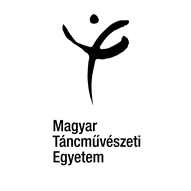 RENDKÍVÜLI SZOCIÁLIS ÖSZTÖNDÍJ IGÉNYLŐ LAPMAGYAR TÁNCMŰVÉSZETI EGYETEMNévRokoni fokFoglalkozás / TanulóNettó jövedelem/hó